Publicado en Barcelona el 12/01/2017 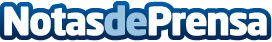 'Orgasmos!, La comedia' llega a Mollet del Vallés este 14 enero de 2017'Orgasmos!, La comedia' llega a Mollet del Vallés este 14 enero 2017 (función única)Datos de contacto:OPEN digital y OPEN reparto de publicidad 645768490Nota de prensa publicada en: https://www.notasdeprensa.es/orgasmos-la-comedia-llega-a-mollet-del-valles_1 Categorias: Artes Escénicas Cataluña Entretenimiento http://www.notasdeprensa.es